Key Stage One Home learning ideas!  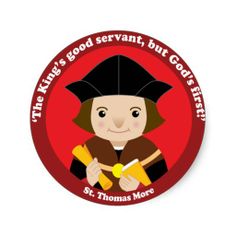 